Regulamin konkursu fotograficznego dla uczniów Szkoły Podstawowej nr 5 
im. Poli Maciejowskiej w BytomiuKonkurs fotograficzny jest organizowany przez grupę nieformalną pn. „Społeczność 
i Sympatycy SP nr 5 w Bytomiu” w ramach projektu „Śladami Georga Brüninga” dofinansowanego z Rządowego Programu FIO w Konkursie „FIO Śląskie Lokalnie 2021-2023”. Celem konkursu jest przybliżenie sylwetki dr Georga Brüninga, za którego czasów Bytom niezwykle się rozwinął oraz inicjatyw, które po dziś dzień są ważnymi elementami naszego miasta. Realizacja konkursu przyczyni się także do wzmacniania więzi historycznych 
i kulturowych, rozbudzania szacunku i poczucia dumy wobec dorobku minionych pokoleń.Temat konkursu brzmi “Ocalić od zapomnienia - tylko fotografie nie liczą się 
z czasem".W konkursie mogą wziąć udział uczniowie klas 4,5,6,7 i 8 Szkoły Podstawowej nr 5 
w Bytomiu wraz z rodzicem/rodzicami lub inną osobą z pokrewieństwa (np. rodzeństwo, dziadkowie, wujek, ciocia). Wymagana jest zgoda na udział w konkursie podpisana przez rodziców/prawnych opiekunów, którą należy złożyć na karcie zgłoszenia. Warunkiem przystąpienia do konkursu jest doręczenie organizatorom wypełnioneji podpisanej przez rodzica/prawnego opiekuna karty zgłoszenia, stanowiącej załącznik do niniejszego regulaminu.Uczestnik konkursu przedstawi jedną (1) fotografię miejsca związanego z postacią dr Georga Brüninga. Fotografia powinna być wykonana na terenie gminy Bytom.Fotografie należy nadsyłać w formie elektronicznej na adres: projektsladamigeorgabruninga@gmail.com z dopiskiem „Ocalić od zapomnienia - tylko fotografie nie liczą się z czasem".Nadesłane fotografie należy opisać według następującego wzoru: Imię_Nazwisko_Tytuł-zdjęcia.Zdjęcia muszą być zapisane w formacie JPG. Kryteria ocenianych prac: zgodność z tematem konkursu, estetyka i kompozycja zdjęcia, oryginalność podejścia do tematu.Informacje na temat konkursu można uzyskać u osób odpowiedzialnych za jego organizację – Pani Marzeny Kasprzyk lub Pani Katarzyny Waludy oraz za pośrednictwem wiadomości e-mail na adres: projektsladamigeorgabruninga@gmail.com.Kartę zgłoszeniową i regulamin konkursu można uzyskać bezpośrednio u osób odpowiedzialnych za konkurs lub na stronie internetowej szkoły https://sp5-bytom.edupage.org/. Pracę konkursową wraz z kartą zgłoszeniową należy przesłać w wiadomości e-mail do 
6 października 2023 roku.Zgłoszenie prac na konkurs będzie równoznaczne z uznaniem warunków regulaminu, wyrażenie zgody na nieodpłatne przetwarzanie danych osobowych uczestnika (w celu promocji konkursu w środowisku lokalnym) zgodnie z ustawą o ochronie danych osobowych (Dz. U. z 2002 r., Nr 101, poz.926 z późn. zm.) oraz przeniesienie praw autorskich w całości na rzecz organizatora.Organizatorzy nie biorą odpowiedzialności za niedochowanie warunków regulaminu.Do oceny złożonych prac zostanie powołane jury. Ocena prac będzie odbywać się w jednej kategorii wiekowej: uczniowie klas IV-VIII. Dla trzech najciekawszych prac przewidujemy nagrody oraz dyplomy. Prace, które nie będą spełniały kryteriów przedstawionych w regulaminie, zostaną zdyskwalifikowane.Rozstrzygnięcie konkursu i ocena prac nastąpi do 12 października 2023 roku, 
a wyniki i rozdanie nagród zwycięzcom konkursu nastąpi podczas apelu z okazji Dnia Edukacji Narodowej.  Laureaci i laureatki zostaną poinformowani o wygranej bezpośrednio, przez e-dziennik lub mailowo. Informacja o wynikach dodatkowo zostanie zamieszczona na fanpage'u i stronie internetowej Szkoły Podstawowej nr 5 w Bytomiu. Decyzje jury są ostateczne i nieodwołalne. Po zakończeniu konkursu prace konkursowe zostaną udostępnione za pośrednictwem fanpage’a Szkoły Podstawowej nr 5 w Bytomiu na Facebooku. We wszystkich sprawach nieuregulowanych regulaminem decyduje Jury i ostateczna interpretacja Regulaminu należy do Jury.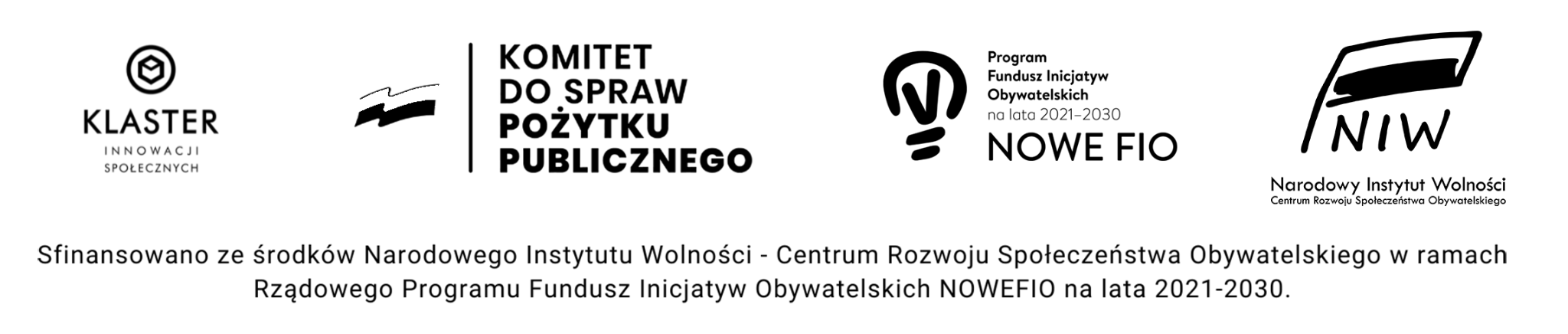 